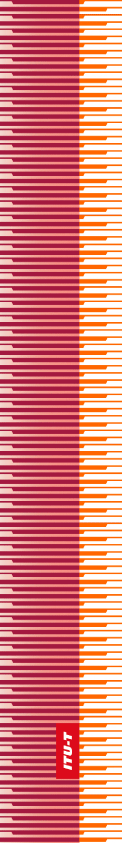 
الجمعية العالمية لتقييس الاتصالاتدبي، 29  20 نوفمبر 2012القـرار 72 - مشاكل القياس المتعلقة بالتعرض البشري للمجالات الكهرمغنطيسية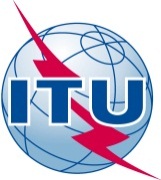 تمهيـدالاتحاد الدولي للاتصالات وكالة متخصصة للأمم المتحدة في ميدان الاتصالات. وقطاع تقييس الاتصالات (ITU-T) هو هيئة دائمة في الاتحاد الدولي للاتصالات. وهو مسؤول عن دراسة المسائل التقنية والمسائل المتعلقة بالتشغيل والتعريفة، وإصدار التوصيات بشأنها بغرض تقييس الاتصالات على الصعيد العالمي.وتحدد الجمعية العالمية لتقييس الاتصالات (WTSA) التي تجتمع مرة كل أربع سنوات المواضيع التي يجب أن تدرسها لجان الدراسات التابعة لقطاع تقييس الاتصالات وأن تُصدر توصيات بشأنها.وتتم الموافقة على هذه التوصيات وفقاً للإجراء الموضح في القرار رقم 1 الصادر عن الجمعية العالمية لتقييس الاتصالات.وفي بعض مجالات تكنولوجيا المعلومات التي تقع ضمن اختصاص قطاع تقييس الاتصالات، تعد المعايير اللازمة على أساس التعاون مع المنظمة الدولية للتوحيد القياسي (ISO) واللجنة الكهرتقنية الدولية (IEC).© ITU 2013جميع الحقوق محفوظة. لا يجوز استنساخ أي جزء من هذه المنشورة بأي وسيلة كانت إلا بإذن خطي مسبق من الاتحاد الدولي للاتصالات.القـرار 72 (المراجَع في دبي، 2012)مشاكل القياس المتعلقة بالتعرض البشري للمجالات الكهرمغنطيسية(جوهانسبرغ، 2008؛ دبي، 2012)إن الجمعية العالمية لتقييس الاتصالات (دبي، 2012)إذ تضع في اعتبارها أ )	أهمية الاتصالات وتكنولوجيا المعلومات والاتصالات من أجل التقدم السياسي والاقتصادي والاجتماعي والثقافي؛ب)	أن جزءاً كبيراً من البنية التحتية اللازمة للمساعدة على سد الفجوة الرقمية بين البلدان المتقدمة والبلدان النامية يضم تكنولوجيات لا سلكية متنوعة؛ج)	أن هناك حاجة إلى إعلام الجمهور بالتأثيرات المحتملة من جراء التعرض للمجالات الكهرمغنطيسية؛د )	أنه تم إجراء قدر كبير جداً من البحوث بشأن الأنظمة اللاسلكية والصحة وأن الكثير من لجان الخبراء المستقلة راجعت هذه البحوث؛ﻫ )	أن اللجنة الدولية المعنية بالحماية من الإشعاع غير المؤين (ICNIRP) واللجنة الكهرتقنية الدولية (IEC) ومعهد مهندسي الكهرباء والإلكترونيات (IEEE)، تمثل ثلاث هيئات من بين عدد من الهيئات الدولية البارزة في مجال وضع منهجيات القياس لتقييم التعرض البشري للمجالات الكهرمغنطيسية وأنها تتعاون مع الكثير من هيئات التقييس ومنتديات صناعة الاتصالات؛و )	أن منظمة الصحة العالمية (WHO) أصدرت نشرات حقائق بشأن قضايا المجالات الكهرمغنطيسية بما فيها المطاريف المتنقلة والمحطات القاعدة والشبكات اللاسلكية تستند إلى معايير اللجنة الدولية المعنية بالحماية من الإشعاع غير المؤين؛ز )	القرار 176 (غوادالاخارا، 2010) لمؤتمر المندوبين المفوضين، بشأن التعرض البشري للمجالات الكهرمغنطيسية وقياسها؛ح)	القرار 62 (حيدر آباد، 2010) للمؤتمر العالمي لتنمية الاتصالات، بشأن مشاكل القياس المتعلقة بالتعرض البشري للمجالات الكهرمغنطيسية،وإذ تدرك أ )	العمل المنجز داخل لجان دراسات قطاع الاتصالات الراديوية بشأن انتشار الموجات الراديوية والتوافق الكهرمغنطيسي وغيرها من الجوانب ذات الصلة، بما في ذلك طرائق القياس؛ب)	العمل المنجز داخل لجنة الدراسات 5 لقطاع تقييس الاتصالات بشأن تقنيات قياس الت‍رددات الراديوية؛ج)	أن لجنة الدراسات 5 لقطاع تقييس الاتصالات تتعاون، عند وضع منهجيات القياس الخاصة بتقييم التعرض البشري لطاقة الت‍رددات الراديوية، مع العديد من منظمات المعايير المشاركة،وإذ تدرك كذلك أ )	أن بعض المنشورات الخاصة بتأثيرات المجالات الكهرمغنطيسية على الصحة تثير الشكوك بين السكان، لا سيما في البلدان النامية؛ب)	أن غياب التنظيم يجعل السكان، لا سيما في البلدان النامية، أكثر تشككاً وبالتالي فهم يعارضون بشدة نشر التجهيزات الراديوية في جوارهم؛ج)	أن تكلفة التجهيزات المستعملة في تقييم التعرض البشري لطاقة الت‍رددات الراديوية باهظة إلى حد كبير وبالتالي من الأرجح أن يقتصر اقتناؤها على البلدان المتقدمة؛د )	أن تنفيذ هذه القياسات ضروري للكثير من الهيئات التنظيمية، لا سيما في البلدان النامية، لمراقبة حدود التعرض البشري لطاقة الت‍رددات الراديوية، وأن هذه الهيئات مطالبة بضمان الوفاء بهذه الحدود من أجل الترخيص للخدمات المختلفة،وإذ تلاحظالأنشطة المماثلة التي تقوم بها منظمات وضع المعايير الأخرى الوطنية والإقليمية والدولية،تقررأن تدعو قطاع تقييس الاتصالات، وخصوصاً لجنة الدراسات 5، إلى أن يوسع من نطاق عمله ودعمه وأن يواصل عمله في هذا المجال وذلك مثلاً من خلال ما يلي:’1‘	تعميم المعلومات المتعلقة بهذا الموضوع عن طريق تنظيم ورش عمل وحلقات دراسية للهيئات التنظيمية والمشغلين وأصحاب المصلحة المهتمين في البلدان النامية؛’2‘	مواصلة التعاون والتنسيق مع المنظمات الأخرى العاملة في هذا الموضوع والاستفادة من تآزر أعمالها؛ خاصةً من أجل مساعدة البلدان النامية في وضع المعايير وفي مراقبة الامتثال لهذه المعايير لا سيما فيما يتعلق بمطاريف الاتصالات؛’3‘	التعاون بشأن هذه الموضوعات مع لجنتي الدراسات 1 و6 لقطاع الاتصالات الراديوية ومع لجنة الدراسات 1 لقطاع تنمية الاتصالات (ITU-D) في إطار عمل المسألة 23/1؛’4‘	تعزيز التنسيق مع منظمة الصحة العالمية بحيث تعمم أي نشرات حقائق تتعلق بالتعرض البشري للمجالات الكهرمغنطيسية على الدول الأعضاء بمجرد صدورها،تكلف مدير مكتب تقييس الاتصالات، بالتعاون الوثيق مع مديري المكتبين الآخرين وفي حدود الموارد المالية المتاحة1	بدعم إعداد تقارير تحدد احتياجات البلدان النامية المتعلقة بقضية تقييم التعرض البشري للمجالات الكهرمغنطيسية ورفع هذه التقارير بأسرع ما يمكن إلى لجنة الدراسات 5 بقطاع تقييس الاتصالات للنظر فيها واتخاذ ما يلزم من إجراءات وفقاً لاختصاصاتها؛2	بعقد ورش عمل في البلدان النامية تقدم فيها عروض ودورات تدريبية عن استعمال المعدات المستخدمة في تقييم التعرض البشري لطاقة الترددات الراديوية؛3	بدعم البلدان النامية عند إنشائها المراكز الإقليمية التابعة لها والمزودة بمنصات الاختبار لمراقبة امتثال المعدات الطرفية للاتصالات والتعرض البشري للموجات الكهرمغنطيسية باتخاذ عدة إجراءات منها ما جاء في القرارين 44 (المراجَع في دبي، 2012) و76 (المراجَع في دبي، 2012) الصادرين عن هذه الجمعية، في سياق إنشاء مراكز الاختبار الإقليمية والقرار 177 (غوادالاخارا، 2010) لمؤتمر المندوبين المفوضين،تدعو الدول الأعضاء وأعضاء القطاعإلى المشاركة بنشاط في أعمال لجنة الدراسات 5 لقطاع تقييس الاتصالات من خلال تقديم المعلومات ذات الصلة في الوقت المناسب لمساعدة البلدان النامية على تقديم معلومات وعلى التصدي لأوجه القلق في القياسات المتعلقة بالتعرض للترددات الراديوية والمجالات الكهرمغنطيسية،تدعو الدول الأعضاء كذلكإلى اعتماد التدابير المناسبة لضمان الامتثال للتوصيات الدولية ذات الصلة لحماية الصحة من التأثيرات الضارة للمجالات الكهرمغنطيسية.الاتحــاد  الـدولــي  للاتصــالاتITU-Tقطـاع تقييس الاتصـالات
في الاتحاد الدولي للاتصالات